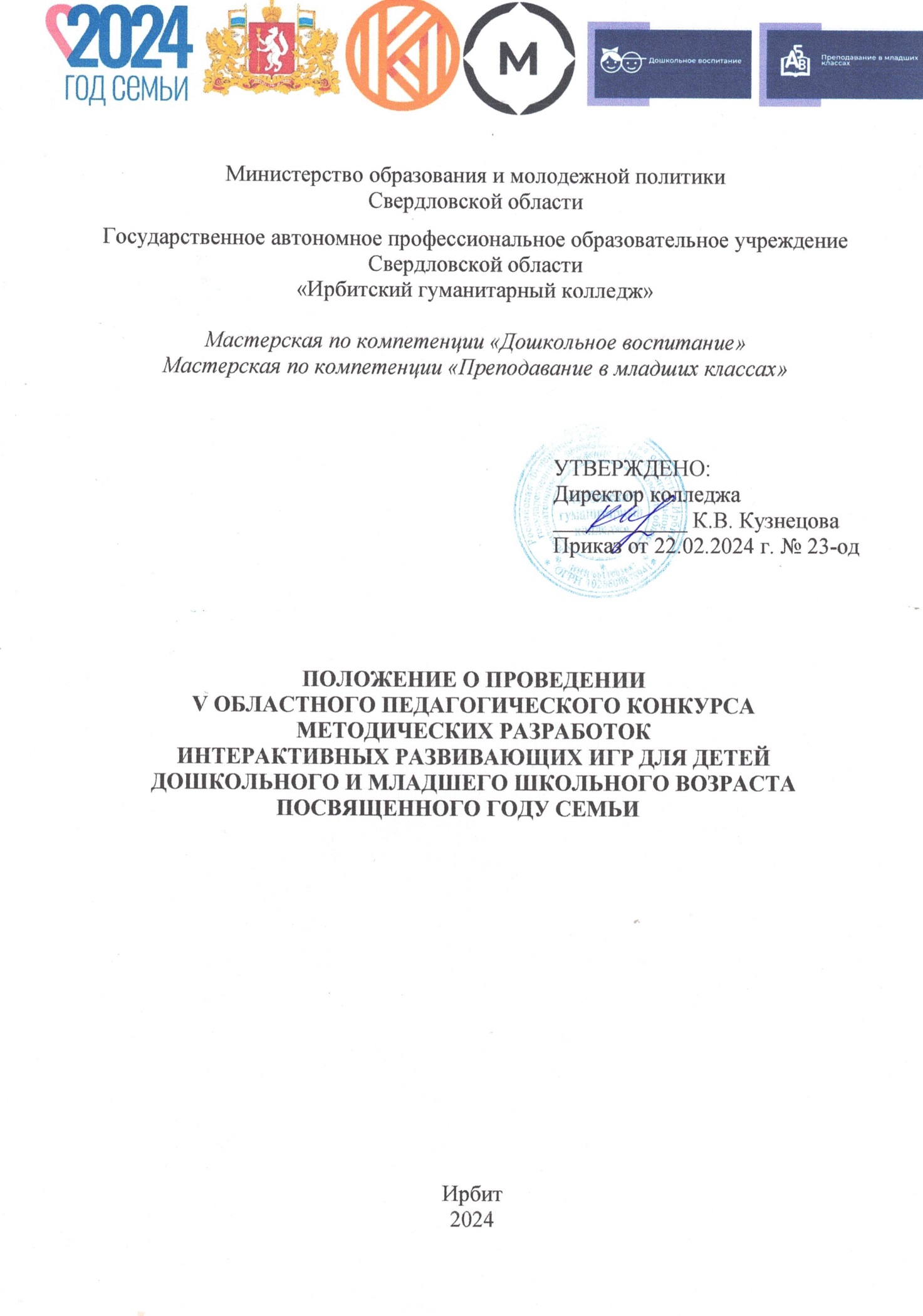 В соответствии с программой деятельности Ассоциации профессиональных организаций, реализующих образовательные программы педагогического профиля в 2023-2024 учебном году  ГАПОУ СО «Ирбитский гуманитарный колледж» организовал V Областной конкурс методических разработок интерактивных общеразвивающих игр для детей дошкольного и младшего школьного возраста, посвященный году семьи в период с 26 февраля по 22 марта 2024 года.Цель Конкурса – совершенствование методического обеспечения образовательной деятельности по направлению использования интерактивных развивающих игр в образовательном процессе начальной школы и детских садов.Общее количество заявленных на участие в конкурсе работ – 128.Участие в конкурсе приняли педагогические работники системы образования и обучающиеся профессиональных образовательных организаций образовательных организаций Свердловской области.Оценка конкурсных работ проводилась на основании требований Положения о Конкурсе в соответствии с критериями. Согласно результатам определены победители и призеры конкурса:Номинация: Методическая разработка интерактивной развивающей игры для детей дошкольного возраста Категория: ПедагогиНоминация: Методическая разработка интерактивной развивающей игры для детей дошкольного возраста Категория: СтудентыНоминация: Методическая разработка интерактивной развивающей игры для детей младшего школьного возрастаКатегория: ПедагогиНоминация: Методическая разработка интерактивной развивающей игры для детей младшего школьного возрастаКатегория: СтудентыНоминация: Сборник интерактивных развивающих игр для детей дошкольного возрастаКатегория: ПедагогиНоминация: Сборник интерактивных развивающих игр для детей дошкольного возрастаКатегория: СтудентыНоминация: Методическая разработка интерактивной развивающей игры для детей младшего школьного возрастаКатегория: ПедагогиНоминация: Методическая разработка интерактивной развивающей игры для детей дошкольного возрастаКатегория: УченикиНоминация: Методическая разработка интерактивной развивающей игры для детей младшего школьного возрастаКатегория: УченикиСертификаты и дипломы победителей размещены по ссылке https://disk.yandex.ru/d/ISRwoDvPvHPHCwОрганизаторы и экспертный совет конкурса благодарят всех участников, руководителей образовательных организаций за активное участие в конкурсе!Поздравляют призеров и победителей. Желают всем и каждому профессионального развития, стремления к победе, творческого полета!№ п\пФ.И.О. участникаОбразовательная организацияКоличество балловМестоАбушкевич Ирина Васильевна, Кауц Марина ВикторовнаМуниципальное автономное дошкольное образовательное учреждение "Детский сад № 2 общеразвивающего вида с приоритетным осуществлением социально-личностного развития детей"171 местоБачина Елена Анатольевна,Бобина Ольга ВадимовнаМуниципальное бюджетное дошкольное образовательное учреждение "Детский сад № 8"162 местоЛисовец Татьяна ВикторовнаМуниципальное бюджетное дошкольное образовательное учреждение  Городского округа «город Ирбит» Свердловской области  «Детский сад № 19»162 местоЛямова Мария ДмитриевнаМуниципальное автономное дошкольное образовательное учреждение детский сад ""Радость"" комбинированного вида структурное подразделение - детский сад № 96171 местоПетрова Ольга НиколаевнаМКДОУ детский сад №18153 местоГлухих Ольга АлександровнаМуниципальное казенное дошкольное образовательное учреждение Байкаловский детски сад № 6 "Рябинушка"171 местоСличная Анна Дмитриевна,Холодова Анастасия Андреевна,Кадышевский Дмитрий Евгеньевич,Бычкова Анна Викторовна,Зинатова Ляйсан НурсильевнаМуниципальное автономное дошкольное образовательное учреждение«Детский сад №47» 161 местоЧерепанова Снежана АндреевнаМАДОУ детский сад «Детство» СП - детский сад №57153 местоНесговорова Ольга АлександровнаФилиал муниципального казенного дошкольного образовательного учреждения Баранниковский детский сад – Фадюшинский детский сад153 местоКолясникова Светлана МихайловнаМКДОУ Порошинский детский сад № 12153 местоНовопашина Ольга НиколаевнаМКДОУ Байкаловский детский сад № 5 "Светлячок"153 местоКозлова Светлана НиколаевнаМуниципальное автономное дошкольное образовательное учреждение"Детский сад № 2 общеразвивающего видас приоритетным осуществлением социально-личностного развития детей"162 местоКасаткина Ксения ЮрьевнаМуниципальное автономное дошкольное образовательное учреждение ГО город Ирбит Свердловской области"Детский сад № 21"171 местоСеребрякова Мария АлександровнаМуниципальное автономное дошкольное образовательное учреждение "Детский сад "Детство" комбинированного вида структурное подразделение детский сад № 32 "Андрейка"153 местоМохова Галина ВалерьевнаМуниципальное автономное дошкольное образовательное учреждение детский сад «Радость» комбинированного вида структурное подразделение – детский сад № 191.153 местоМатлыгина Наталья АркадьевнаМАДОУ детский сад "Детство" комбинированного вида, структурное подразделение детский сад № 185153 место№ п\пФ.И.О. участникаОбразовательная организацияКоличество балловМестоВинокурова Анджелика ВалерьевнаМинистерство образования и молодежной политики Свердловской областиГосударственное автономное профессиональное образовательное учреждение Свердловской области«Камышловский педагогический колледж»153 местоТерехова Елизавета СергеевнаМинистерство образования и молодежной политики Свердловской областиГосударственное автономное профессиональное образовательное учреждениеСвердловской области«Камышловский педагогический колледж»153 местоГоловырских Анастасия ИвановнаМинистерство образования и молодежной политики Свердловской областиГосударственное автономное профессиональное образовательное учреждениеСвердловской области«Камышловский педагогический колледж»153 местоСивкова Диана СергеевнаМинистерство образования и молодежной политики Свердловской областиГосударственное автономное профессиональное образовательное учреждениеСвердловской области«Камышловский педагогический колледж»162 местоЦарёва Кристина ИгоревнаМинистерство образования и молодежной политики Свердловской областиГосударственное автономное профессиональное образовательное учреждениеСвердловской области«Камышловский педагогический колледж»153 местоТарасевич Екатерина Станиславовна Министерство образования и молодежной политики Свердловской областиГосударственное автономное профессиональное образовательное учреждениеСвердловской области«Камышловский педагогический колледж»162 местоТерехова Алина СергеевнаМинистерство образования и молодежной политики Свердловской областиГосударственное автономное профессиональное образовательное учреждениеСвердловской области«Камышловский педагогический колледж»153 местоПавлова Оксана ГлебовнаМинистерство образования и молодежной политики Свердловской областиГосударственное автономное профессиональное образовательное учреждениеСвердловской области«Камышловский педагогический колледж»162 местоЗемлянская Дарья ВалерьевнаМинистерство образования и молодежной политики Свердловской областиГосударственное автономное профессиональное образовательное учреждениеСвердловской области«Камышловский педагогический колледж»153 местоПелевина Дарья СергеевнаМинистерство образования и молодежной политики Свердловской областиГосударственное автономное профессиональное образовательное учреждениеСвердловской области«Камышловский педагогический колледж»171 место№ п\пФ.И.О. участникаОбразовательная организацияКоличество балловМестоКузнецова Алеся Алексеевна; Тюстина Екатерина ВячеславовнаМуниципальное автономное общеобразовательное учреждение Городского округа "город Ирбит" Свердловской области «Основная общеобразовательная школа № 3»143 местоФедосеева Екатерина СергеевнаГосударственное автономное профессиональное образовательное учреждение "Северный педагогический колледж"171 местоБахарева Зоя Анатольевна Муниципальное казённое общеобразовательное учреждение Баженовская средняя общеобразовательная школа152 местоЕршова Валерия Константиновна, Савельева Ксения СергеевнаМуниципальное автономное общеобразовательное учреждение "Средняя общеобразовательная школа №9 с углубленным изучением отдельных предметов"143 место№ п\пФ.И.О. участникаОбразовательная организацияКоличество балловМесто1. Кленова Анастасия ОлеговнаФилиал государственного автономного профессионального образовательного учреждения Свердловской области «Нижнетагильский государственный профессиональный колледж имени Никиты Акинфиевича Демидова»162 место2.Тубольцева Алена АндреевнаФилиал государственного автономного профессионального образовательного учреждения Свердловской области «Нижнетагильский государственный профессиональный колледж имени Никиты Акинфиевича Демидова»162 место3.Хайбуллина Аида ГазизовнаФилиал государственного автономного профессионального образовательного учреждения Свердловской области «Нижнетагильский государственный профессиональный колледж имени Никиты Акинфиевича Демидова»153 место4.Тангочина Екатерина АлексеевнаМинистерство образования и молодежной политики Свердловской области Государственное автономное профессиональное образовательное учреждение Свердловской области «Камышловский педагогический колледж»153 место5.Баратова Карина Ришадовна, Хлопотова Кристина ЮрьевнаМинистерство образования и молодежной политики Свердловской области Государственное автономное профессиональное образовательное учреждение Свердловской области «Камышловский педагогический колледж»162 место6.Мельниченко Тамара МихайловнаМинистерство образования и молодежной политики Свердловской области Государственное автономное профессиональное образовательное учреждение Свердловской области «Камышловский педагогический колледж»153 место7.Дергачева Полина Александровна, Матушкина Валерия АндреевнаМинистерство образования и молодежной политики Свердловской области Государственное автономное профессиональное образовательное учреждение Свердловской области «Камышловский педагогический колледж»171 место8.Никитина Елизавета АндреевнаМинистерство образования и молодежной политики Свердловской области государственное автономное профессиональное образовательное учреждение Свердловской области «Северный педагогический колледж»171 место9.Фомина Дарья ДмитриевнаМинистерство образования и молодежной политики Свердловской области государственное автономное профессиональное образовательное учреждение Свердловской области «Северный педагогический колледж»162 место10.Бочкарева Александра Андреевна Министерство образования и молодежной политики Свердловской области государственное автономное профессиональное образовательное учреждение Свердловской области «Северный педагогический колледж»162 место11.Буторина Вероника Витальевна, Пушникова Диана Евгеньевна, Свагузова Валерия ИгоревнаМинистерство образования и молодежной политики Свердловской области Государственное автономное профессиональное образовательное учреждение Свердловской области «Камышловский педагогический колледж»153 место№ п\пФ.И.О. участникаОбразовательная организацияКоличество балловМесто1. Шнайдер Екатерина АнатольевнаМуниципальное автономное дошкольное образовательное учреждение детский сад "Детство" структурное подразделение детский сад № 194163 место2.Котова Регина ВалерьевнаМуниципальное автономное дошкольное образовательное учреждение «Детский сад № 2 общеразвивающего вида с приоритетным осуществлением социально-личностного развития детей»181 место3.Боталова Мелания ДенисовнаМуниципальное автономное дошкольное образовательное учреждение детский сад "Жар птица"181 место4.Башкатова Мария ВячеславовнаМуниципальное автономное дошкольное образовательное учреждение детский сад "Детство", структурное подразделение - детский сад №53172 место5.Сосновских Валентина ВладимировнаМКДОУ Байкаловский детский сад №6 "Рябинушка" общеразвивающего вида с приоритетным осуществлением деятельности по физическому направлению развития детей172 место№ п\пФ.И.О. участникаОбразовательная организацияКоличество балловМесто1. Токтуева Софья ДенисовнаНижнетагильский педагогический колледж №152 место2.Ефремова Алина ИгоревнаМинистерство образования и молодёжной политики Свердловской области Государственное автономное профессиональное образовательное учреждение Свердловской области «Камышловский педагогический колледж»52 место3.Кудашева Елизавета ОлеговнаГосударственное автономное профессиональное образовательное учреждение Свердловской области «Ирбитский гуманитарный колледж»111 место№ п\пФ.И.О. участникаОбразовательная организацияКоличество балловМесто1. Бахарева Зоя АнатольевнаМуниципальное казённое общеобразовательное учреждение Баженовская средняя общеобразовательная школа161 место№ п\пФ.И.О. участникаОбразовательная организацияКоличество балловМесто1. Бердников Данил ФедоровичГосударственное автономное профессиональное образовательное учреждение Свердловской области «Ирбитский гуманитарный колледж»142  место2.Васькова Оксана СергеевнаГосударственное автономное профессиональное образовательное учреждение Свердловской области «Ирбитский гуманитарный колледж»152 место3.Москалев Артем ЕвгеньевичГосударственное автономное профессиональное образовательное учреждение Свердловской области «Ирбитский гуманитарный колледж»151 место№ п\пФ.И.О. участникаОбразовательная организацияКоличество балловМесто1. Устюгова Алиса АлександровнаГосударственное автономное профессиональное образовательное учреждение Свердловской области «Ирбитский гуманитарный колледж»151 место2.Чистякова Маргарита Никитична, Прыткова Капитолина АлексеевнаГосударственное автономное профессиональное образовательное учреждение Свердловской области «Ирбитский гуманитарный колледж»122 место